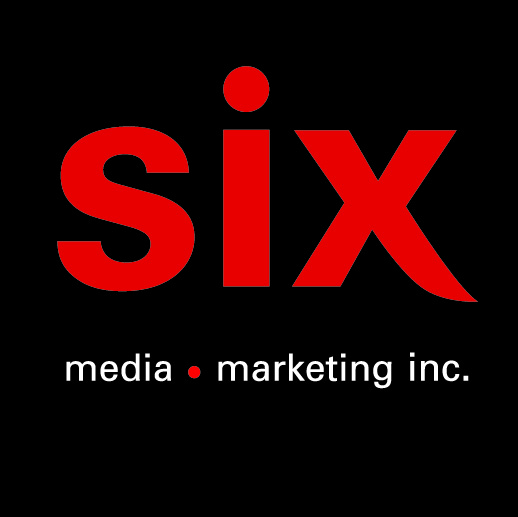 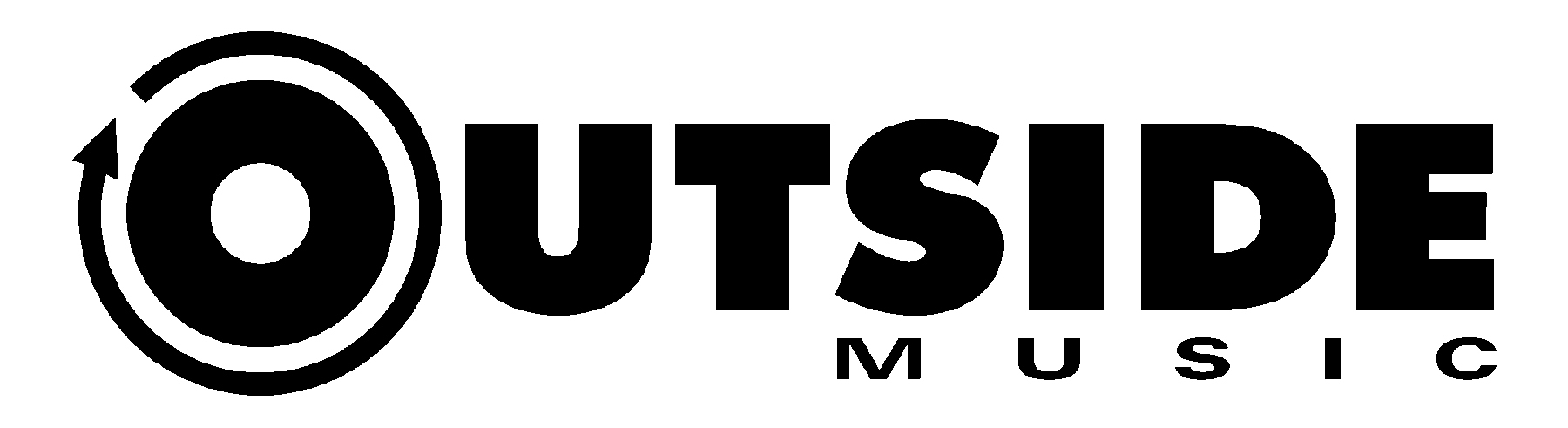 JILL BARBER
Entre nous – Deuxième extrait et pièce-titre de son nouvel album en français à paraitre le 19 juin
(et elle partage la recette de son cocktail… Un petit bisou !)Montréal, avril 2020 – La pétillante Jill Barber présente Entre nous, deuxième extrait et pièce-titre de son nouvel album en français à paraitre le 19 juin via Outside Musique. Elle partage aussi la recette de son cocktail Un petit bisou.Entre nous est une chanson d’amour d’un couple qui a depuis longtemps établi son propre langage amoureux. Pas besoin de parler. Un clin d'œil, un câlin tendre, chacun connaît instinctivement les besoins de l’autre. Les deux aiment bien fêter avec des amis hors de la ville, mais ils sont toujours heureux de revenir à la maison afin de partager cette intimité spéciale et ce bonheur d’être ensemble, à l’abris du reste du monde.Écoutez Entre nous : https://www.youtube.com/watch?v=0bnXkQ-RM9A&feature=youtu.beProfitant du temps qu’elle passe avec sa famille à Vancouver, Jill a concocté un cocktail de circonstance, Un petit bisou. Elle explique : « Après des semaines de tests rigoureux et de multiples essais sur l'homme, je vous présente ma recette de l'ultime quarantini, je l’ai nommé Un petit bisou. Il est doux, cinglé et super frais et se marie parfaitement avec mon tout nouvel extrait, Entre nous. Ce combo cocktail / chanson arrive juste à temps pour votre plaisir d'écoute ce week-end chez vous. »Un petit bisou – La recette2oz de Gin1oz de Curaçao1oz de jus de lime1 blanc d’œufMélangez jusqu’à ce que le tout soit bien mousseuxAjoutez des glaçonsMélangez jusqu’à ce que ce soit bien froidVersez dans une coupe, garnir de sucre et de zeste de mandarine et servir« Les musiciens et l’industrie de la musique ont été très durement touchés ces derniers temps. Si vous voulez montrer votre soutien pour moi et ma musique en ces temps difficiles, la meilleure façon de le faire est simplement de partager ce message et ma musique largement au sein de vos réseaux » – Jill BarberPrécommandez le nouvel album Entre nous au : https://jillbarber.bandcamp.com/album/entre-nousSource : Outside MusicInformations : Simon Fauteux